Publicado en La Rioja el 24/04/2015 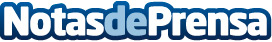 Las claves para exportar son la preparación y conocer del mercadoDHL participa en el Seminario “Primera Exportación: Un reto asumible para cualquier PYME” organizado por la Fundación Gas Natural Fenosa en el Centro Tecnológico de La RiojaDatos de contacto:Noelia Perlacia Rasilla915191005Nota de prensa publicada en: https://www.notasdeprensa.es/las-claves-para-exportar-son-la-preparacion-y-conocer-del-mercado Categorias: La Rioja Logística Eventos http://www.notasdeprensa.es